     Základní škola a Mateřská škola, Nová 5,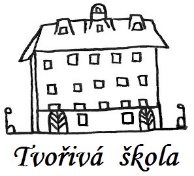 České Budějovice 370 01Objednávka č.: 86 /2019Objednáváme u vaší společnosti( SINO s.r.o., Pestovatelská 2, 821 04 Bratislava, SR) dodávku a vybavení učebny ICT SINO ZEROclient ve 3.patře budovy naší školy-stávající učebna IT) Předpokládaná cena 238 825,93 Kč včetně DPH( 21 %)Ing.Bc.Vítězslav Ilkoředitel školyZákladní škola a Mateřská škola,Nová 5, České Budějovice IČ: 04677722V Českých Budějovicích 31.05.2019              ZÁKLADNÍ ŠKOLA a MATEŘSKÁ ŠKOLA, NOVÁ 1871/5, ČESKÉ BUDĚJOVICE 370 01				          www.zsnovacb.cz